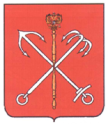 Муниципальный Советмуниципального образования Морские воротаСанкт-Петербург_____________________________________________________________________________РЕШЕНИЕ № 01/1О рассмотрении Протеста прокуратуры Кировского района № 184/06 от 29.11.2006Рассмотрев протест прокуратуры Кировского района № 184/06 от 29.11.2006СОВЕТ РЕШИЛ:1.1.Удовлетворить Протест прокуратуры Кировского района № 184/06 от 29.11.2006, а именно:- в пункте 2.1. Постановления Муниципального Совета муниципального образования Морские ворота № 01/2 от 31.01.2006 «Об утверждении  «Порядка формирования, размещения, исполнения и контроля за исполнением муниципального заказа», Положения «О Конкурсной комиссии Местной Администрации  муниципального образования Морские ворота», а также состава Конкурсной комиссии на 2006 год» слова «Порядок формирования, размещения, исполнения и контроля за исполнением муниципального заказа», согласно Приложению №1» -исключить.1.2.Направить копию настоящего Решения в прокуратуру Кировского района.1.3.Контроль  за  исполнением настоящего Решения возложить на Главу муниципального образования Морские ворота - Председателя МС Попова О.Н.1.4.Решение вступает в силу в соответствии с действующим законодательством  РФ.  Председательствующий, Глава МО Морские ворота-Председатель МС                                                                                            Попов О.Н.